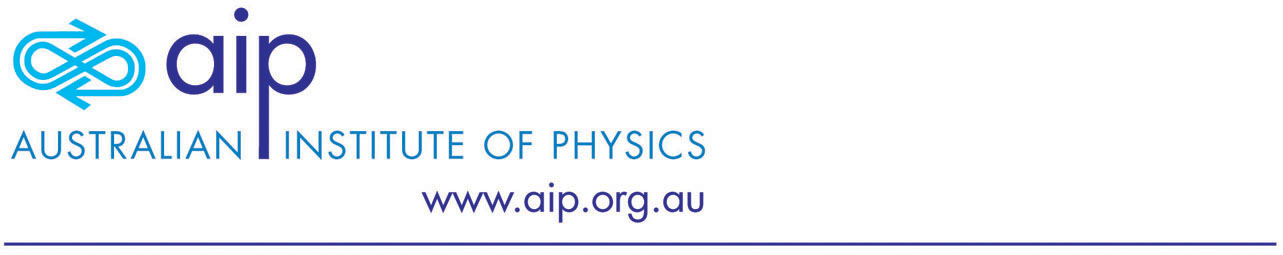 Nomination for Physics Communication MedalPlease contact the AIP Special Projects Officer at aip_awards@aip.org.au if you have any queriesThis award aims to recognise an excellent communicator who, through effective communication, is able to share the outcomes of their work to a broader audience, including the general public.  1. NOMINEE2. PROPOSER3. ELIGIBILITY CRITERIAMember of the Australian Institute of Physics or nominated by Member of AIP	Has not previously been the recipient of the Physics Communication Award	 4. CITATIONPlease summarise your nominee’s achievement that encapsulates his/her impact on the physics communication field (one sentence is sufficient).  5. FULL CITATIONThis should be no more than 300 words and should be written for a scientifically literate lay person.6. COMMUNICATION APPROACHPlease provide a description of the innovation or novelty in the communication approach used (process or design or technology). 7. SUMMARY OF COLLABORATIONPlease provide a summary of any collaboration with external agencies, researchers, industry or international partners and how collaborative efforts have been communicated to a wider audience. 8. REFEREESPlease supply three referees, at least one of whom must be outside the field of Physics in which the nominee works/researchers, who have the appropriate expertise to offer a critical appraisal of the candidate's achievements. Referee 1Referee 2Referee 39. SUPPORTING EVIDENCE Please provide the following supporting evidence:A relevant publications list (where appropriate) or pictures of nominee’s output including copies of written work (if in media) or hyperlinks to website(s) where their work is recognised or placed.Completed forms and accompanying documentation should be sent to: aip_awards@aip.org.au Full name (including title)Present occupation/positionOrganisationFull addressDaytime telephone numberEmail addressQualifications and honours (to the best of your knowledge)AIP Membership No. (if applicable)Full name (including title)Present occupation/positionOrganisationFull addressDaytime telephone numberEmail addressAIP Membership No. (if applicable)Full name (including title)Present occupation/positionInstitutionFull addressDaytime telephone numberEmail addressFull name (including title)Present occupation/positionInstitutionFull addressDaytime telephone numberEmail addressFull name (including title)Present occupation/positionInstitutionFull addressDaytime telephone numberEmail address